 
АДМИНИСТРАЦИЯ ВАСЮРИНСКОГО СЕЛЬСКОГО ПОСЕЛЕНИЯ ДИНСКОГО РАЙОНА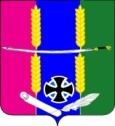 ПОСТАНОВЛЕНИЕот 08.11.2022										№ 300станица ВасюринскаяОб утверждении нормативных затрат на оказание муниципальных услуг в бюджетных учреждениях Васюринского сельского поселения, применяемых при расчете объема субсидии на финансовое обеспечение выполнения  муниципального задания на оказание муниципальных услуг (выполнение работ)»В соответствии с абзацем вторым пункта 4 статьи 69.2 Бюджетного кодекса Российской Федерации, в соответствии с постановлением администрации Васюринского сельского поселения Динского района от 19 февраля 2015 года № 94 «Об утверждении нормативных затрат на оказание муниципальных услуг в сфере культуры, применяемых при расчете объема субсидии на финансовое обеспечение выполнение муниципального задания на оказание муниципальных услуг (выполнение работ)» постановляю:Утвердить  нормативные затраты на оказание муниципальных услуг в бюджетных учреждениях Васюринского сельского поселения, применяемых при расчете объема субсидии на финансовое обеспечение выполнения  муниципального задания на оказание муниципальных услуг (выполнение работ)» (согласно приложения).Общему отделу (Дзыбовой) разместить настоящее постановление на официальном сайте Васюринского сельского поселения в сети Интернет.Контроль за выполнением настоящего постановления оставляю за собой.Постановление вступает в силу после его официального обнародования и распространяет свои правоотношения начиная с формирования муниципальных заданий на оказание и выполнение муниципальных услуг (выполнение работ) с 2023 года.Глава Васюринскогосельского поселения                                                                                  Д.А. ПозовЛИСТ СОГЛАСОВАНИЯпроекта постановления администрации Васюринского сельского поселения Динского района от_____________№___________«Об утверждении нормативных затрат на оказание муниципальных услуг в бюджетных учреждениях Васюринского сельского поселения, применяемых при расчете объема субсидии на финансовое обеспечение выполнения  муниципального задания на оказание муниципальных услуг (выполнение работ)».Проект подготовлен и внесен:Специалистом финансового отдела				                 О.А. ХрипловаПроект согласован:Начальником финансового отдела                                                       А.В. ПлешаньНачальником общего отдела	                  	                                         З.К. ДзыбовойАКТОб утверждении нормативных затрат на оказание муниципальных услуг в бюджетных учреждениях Васюринского сельского поселения, применяемых при расчете объема субсидии на финансовое обеспечение выполнения  муниципального задания на оказание муниципальных услуг (выполнение работ)2023 г.                                                                                                  ст.ВасюринскаяМы, нижеподписавшиеся, составили  настоящий акт о том, что постановление администрации №        от           года «Об утверждении нормативных затрат на оказание муниципальных услуг в бюджетных учреждениях Васюринского сельского поселения, применяемых при расчете объема субсидии на финансовое обеспечение выполнения  муниципального задания на оказание муниципальных услуг (выполнение работ)», обнародовано путем доведения его  до всеобщего сведения граждан, проживающих на территории Васюринского  сельского поселения, посредством размещения в период с 12 ноября 2021 г. по 30 декабря 2021 г., текста  постановления, на информационном стенде в здании  администрации Васюринского сельского поселения, в сельской библиотеке станицы Васюринской, БОУ СОШ № 10,
 БОУ СОШ № 13, БОУ ООШ № 14, где был обеспечен беспрепятственный доступ граждан  к тексту постановления. Глава Васюринскогосельского поселения                                                                               Д.А. ПозовДиректор Библиотечногообъединения Васюринского сельского поселения                                                                            Е.Л.Самарцева                                                                       Приложение 1                                                                        к  постановлению администрацииВасюринского сельского поселения от _____________           № _______Расчет нормативных затрат на оказание работБиблиотечное, библиографическое и информационное обслуживание пользователей библиотеки Форма 1.  Расчет норм расхода ресурсов на оказание муниципальной работыФорма 2.  Расчет нормативных затрат, непосредственно связанных с оказанием муниципальной работыФорма 3.  Расчет плановых затрат на общехозяйственные нужды Форма 4.  Расчет нормативных затрат на общехозяйственные нужды Форма 5.  Расчет нормативных затрат на оказание услуги Форма 6.  Расчет нормативных затрат на содержание имуществаРасчет нормативных затрат на оказание услуги (2022)Организация и проведение культурно-массовых мероприятий, организация деятельности клубных формирований и формирований самодеятельного народного творчестваФорма 1.  Расчет норм расхода ресурсов на оказание муниципальной услуги (работы)Рассчитываем нормативное количество услуг. В соответствииФорма 2.  Расчет нормативных затрат, непосредственно связанных с оказанием муниципальной услуги Форма 3.  Расчет плановых затрат на общехозяйственные нужды Форма 4.  Расчет нормативных затрат на общехозяйственные нужды Форма 5.  Расчет нормативных затрат на оказание услуги Форма 6.  Расчет нормативных затрат на содержание имуществаРасчет нормативных затрат на оказание услуги (2023)Создание экспозиций (выставок) музеев, организация выездных выставок, осуществление реставрации и консервации музейных предметов, музейных коллекцийФорма 1.  Расчет норм расхода ресурсов на оказание муниципальной услуги (работы) Рассчитываем нормативное количество услуг. В соответствииФорма 2.  Расчет нормативных затрат, непосредственно связанных с оказанием муниципальной услуги Форма 3.  Расчет плановых затрат на общехозяйственные нуждыФорма 4.  Расчет нормативных затрат на общехозяйственные нужды Форма 5.  Расчет нормативных затрат на оказание услуги Форма 6.  Расчет нормативных затрат на содержание имуществаРасчет нормативных затрат на оказание услуги (2022)Организация и проведение официальных физкультурных (физкультурно-оздоровительных) мероприятийФорма 1.  Расчет норм расхода ресурсов на оказание муниципальной услуги (работы) Рассчитываем нормативное количество услуг. В соответствииФорма 2.  Расчет нормативных затрат, непосредственно связанных с оказанием муниципальной услуги Форма 3.  Расчет плановых затрат на общехозяйственные нужды Форма 4.  Расчет нормативных затрат на общехозяйственные нужды Форма 5.  Расчет нормативных затрат на оказание услуги Форма 6.  Расчет нормативных затрат на содержание имуществаСпециалист финансового отдела                                                                                                    О.А. ХрипловаНаименование ресурсаНормаНормативное количество ресурсаНормативное количество услугКомментарий (обоснование использования ресурсов, их состава и количественных характеристик)12=3/43451.Оплата труда работников, непосредственно связанных с оказанием муниципальной работы1.Оплата труда работников, непосредственно связанных с оказанием муниципальной работы1.Оплата труда работников, непосредственно связанных с оказанием муниципальной работы1.Оплата труда работников, непосредственно связанных с оказанием муниципальной работы1.Оплата труда работников, непосредственно связанных с оказанием муниципальной работыГл.библиотекарь0,0001715912,08Нормативное количество работ установлено в соответствии с Межотраслевыми нормами времени на работы, выполняемые в библиотеках1 посещение -18 минут (0,3ч.) Нормативное количество обслуживаемых посещений в час для библиотекаря = 60/18=3,33 человека.В соответствии с производственным календарем кол-во рабочих часов в год – 1775,4 ч. (36-часовая раб. неделя)1775,4*3,33= 5912,08 посещений в годБиблиотекарь0,0001715912,08Нормативное количество работ установлено в соответствии с Межотраслевыми нормами времени на работы, выполняемые в библиотеках1 посещение -18 минут (0,3ч.) Нормативное количество обслуживаемых посещений в час для библиотекаря = 60/18=3,33 человека.В соответствии с производственным календарем кол-во рабочих часов в год – 1775,4 ч. (36-часовая раб. неделя)1775,4*3,33= 5912,08 посещений в годБиблиотекарь0,0001715912,08Нормативное количество работ установлено в соответствии с Межотраслевыми нормами времени на работы, выполняемые в библиотеках1 посещение -18 минут (0,3ч.) Нормативное количество обслуживаемых посещений в час для библиотекаря = 60/18=3,33 человека.В соответствии с производственным календарем кол-во рабочих часов в год – 1775,4 ч. (36-часовая раб. неделя)1775,4*3,33= 5912,08 посещений в годБиблиотекарь0,0001715912,08Нормативное количество работ установлено в соответствии с Межотраслевыми нормами времени на работы, выполняемые в библиотеках1 посещение -18 минут (0,3ч.) Нормативное количество обслуживаемых посещений в час для библиотекаря = 60/18=3,33 человека.В соответствии с производственным календарем кол-во рабочих часов в год – 1775,4 ч. (36-часовая раб. неделя)1775,4*3,33= 5912,08 посещений в год2. Материальные запасы/основные средства, потребляемые в процессе оказания муниципальной услуги2. Материальные запасы/основные средства, потребляемые в процессе оказания муниципальной услуги2. Материальные запасы/основные средства, потребляемые в процессе оказания муниципальной услуги2. Материальные запасы/основные средства, потребляемые в процессе оказания муниципальной услуги2. Материальные запасы/основные средства, потребляемые в процессе оказания муниципальной услугиПерсональный компьютер, ноутбук)0,000647101,6При условии работы 4 библиотекарей, оказывающих услугу, в учреждении и нормативного времени обслуживания посетителей 18 минут, нормативное количество услуг =1775,4*4 работника=7101,6 Телефон-факс0,0001417101,6При условии работы 4 библиотекарей, оказывающих услугу, в учреждении и нормативного времени обслуживания посетителей 18 минут, нормативное количество услуг =1775,4*4 работника=7101,6 Телефон0,0001417101,6При условии работы 4 библиотекарей, оказывающих услугу, в учреждении и нормативного времени обслуживания посетителей 18 минут, нормативное количество услуг =1775,4*4 работника=7101,6 Набор канцелярских принадлежностей0,000647101,6При условии работы 4 библиотекарей, оказывающих услугу, в учреждении и нормативного времени обслуживания посетителей 18 минут, нормативное количество услуг =1775,4*4 работника=7101,6 Бумага для факса0,000867101,6При условии работы 4 библиотекарей, оказывающих услугу, в учреждении и нормативного времени обслуживания посетителей 18 минут, нормативное количество услуг =1775,4*4 работника=7101,6 Бумага для принтера0,0034247101,6При условии работы 4 библиотекарей, оказывающих услугу, в учреждении и нормативного времени обслуживания посетителей 18 минут, нормативное количество услуг =1775,4*4 работника=7101,6 Подписка (газеты, журналы)0,0055397101,6При условии работы 4 библиотекарей, оказывающих услугу, в учреждении и нормативного времени обслуживания посетителей 18 минут, нормативное количество услуг =1775,4*4 работника=7101,6 Книги6,1743 8047101,6При условии работы 4 библиотекарей, оказывающих услугу, в учреждении и нормативного времени обслуживания посетителей 18 минут, нормативное количество услуг =1775,4*4 работника=7101,6 3. Иные ресурсы, непосредственно связанные с оказанием i-ой муниципальной услуги3. Иные ресурсы, непосредственно связанные с оказанием i-ой муниципальной услуги3. Иные ресурсы, непосредственно связанные с оказанием i-ой муниципальной услуги3. Иные ресурсы, непосредственно связанные с оказанием i-ой муниципальной услуги3. Иные ресурсы, непосредственно связанные с оказанием i-ой муниципальной услугиЗаправка картриджа0,0014107101,6При условии работы 4 библиотекарей, оказывающих услугу, в учреждении и нормативного времени обслуживания посетителей 18 минут, нормативное количество услуг =1775,4*4 работника=7101,6  производится раза в годНаименование ресурса НормаСрок использования  ресурсаЦена единицы  ресурсаЦена единицы  ресурсаЦена единицы  ресурсаНормативные затраты Комментарий (обоснование количественных характеристик ресурсов)1234445=2*4/361.Оплата труда работников, непосредственно связанных с оказанием муниципальной услуги1.Оплата труда работников, непосредственно связанных с оказанием муниципальной услуги1.Оплата труда работников, непосредственно связанных с оказанием муниципальной услуги1.Оплата труда работников, непосредственно связанных с оказанием муниципальной услуги1.Оплата труда работников, непосредственно связанных с оказанием муниципальной услуги1.Оплата труда работников, непосредственно связанных с оказанием муниципальной услуги1.Оплата труда работников, непосредственно связанных с оказанием муниципальной услуги1.Оплата труда работников, непосредственно связанных с оказанием муниципальной услугиГл библиотекарь0,000171420 986,96420 986,96420 986,9671,57В качестве цены единицы ресурса взят годовой ФОТ работника, включая отчисленияБиблиотекарь0,000171400 705,73400 705,73400 705,7368,12В качестве цены единицы ресурса взят годовой ФОТ работника, включая отчисленияБиблиотекарь0,000171400 418,67400 418,67400 418,6768,07В качестве цены единицы ресурса взят годовой ФОТ работника, включая отчисленияБиблиотекарь0,000171384 203,24384 203,24384 203,2465,31В качестве цены единицы ресурса взят годовой ФОТ работника, включая отчисленияИтого гр. 1 Ххххх273,07х2. Материальные запасы/основные средства, потребляемые в процессе оказания муниципальной работы2. Материальные запасы/основные средства, потребляемые в процессе оказания муниципальной работы2. Материальные запасы/основные средства, потребляемые в процессе оказания муниципальной работы2. Материальные запасы/основные средства, потребляемые в процессе оказания муниципальной работы2. Материальные запасы/основные средства, потребляемые в процессе оказания муниципальной работы2. Материальные запасы/основные средства, потребляемые в процессе оказания муниципальной работы2. Материальные запасы/основные средства, потребляемые в процессе оказания муниципальной работы2. Материальные запасы/основные средства, потребляемые в процессе оказания муниципальной работыТелефон-факс0,00014335000,005000,000,23Телефон0,00014111600,001600,000,22Набор канцелярских принадлежностей0,000611450,00450,000,27Бумага для принтера0,003411300,00300,001,02Книги6,20611300,00300,001 861,80Итого гр. 2Ххххх1863,54х3. Иные ресурсы, непосредственно связанные с оказанием i-ой муниципальной работы3. Иные ресурсы, непосредственно связанные с оказанием i-ой муниципальной работы3. Иные ресурсы, непосредственно связанные с оказанием i-ой муниципальной работы3. Иные ресурсы, непосредственно связанные с оказанием i-ой муниципальной работы3. Иные ресурсы, непосредственно связанные с оказанием i-ой муниципальной работы3. Иные ресурсы, непосредственно связанные с оказанием i-ой муниципальной работы3. Иные ресурсы, непосредственно связанные с оказанием i-ой муниципальной работы3. Иные ресурсы, непосредственно связанные с оказанием i-ой муниципальной работыВ качестве цены единицы ресурса используется стоимость обслуживания на момент планирования, скорректированная на индексы-дефляторыЗаправка картриджа0,00141113000,42В качестве цены единицы ресурса используется стоимость обслуживания на момент планирования, скорректированная на индексы-дефляторыИтого гр. 3Ххххх0,42хВСЕГО (гр.1 + гр.2 + гр.3)ВСЕГО (гр.1 + гр.2 + гр.3)ВСЕГО (гр.1 + гр.2 + гр.3)ВСЕГО (гр.1 + гр.2 + гр.3)ВСЕГО (гр.1 + гр.2 + гр.3)ВСЕГО (гр.1 + гр.2 + гр.3)2137,03хНаименование ресурса ОбъемТарифПлановые затратыКомментарий (обоснование использования ресурсов, их состава и количественных характеристик)1234 =2*351. Коммунальные услуги1. Коммунальные услуги1. Коммунальные услуги1. Коммунальные услуги1. Коммунальные услугиЭлектроэнергия 90%7849,3710,3290 000Газоснабжение 50%2290,587,6417 500,00Холодное водоснабжение98,6830,43000ИТОГО гр. 1хх110 500,00х2. Содержание объектов недвижимого имущества, эксплуатируемого в процессе оказания муниципальной работы2. Содержание объектов недвижимого имущества, эксплуатируемого в процессе оказания муниципальной работы2. Содержание объектов недвижимого имущества, эксплуатируемого в процессе оказания муниципальной работы2. Содержание объектов недвижимого имущества, эксплуатируемого в процессе оказания муниципальной работы2. Содержание объектов недвижимого имущества, эксплуатируемого в процессе оказания муниципальной работыВывоз мусора10,16393,754 000ТО пожарной сигнализации47 500,0030 000,00ТО  охранной сигнализации122 500,0030 000,00Изготовление бибтехники (дневники, листки возврата и т.д)110 000,0010 000,00Проверка дымоходов11 000,001 000,00ТО АПС415 000,00 60 000,00Оценка качества огнезащитной обработки13 0000,003 000,00Поверка датчиков сигнализатора загазованности19 000,009 000,00ИТОГО гр. 2хх147 000,00х3. Содержание объектов особо ценного движимого имущества, эксплуатируемого в процессе оказания муниципальной услуги3. Содержание объектов особо ценного движимого имущества, эксплуатируемого в процессе оказания муниципальной услуги3. Содержание объектов особо ценного движимого имущества, эксплуатируемого в процессе оказания муниципальной услуги3. Содержание объектов особо ценного движимого имущества, эксплуатируемого в процессе оказания муниципальной услуги3. Содержание объектов особо ценного движимого имущества, эксплуатируемого в процессе оказания муниципальной услугиИТОГО гр. 3ххх4. Услуги связи4. Услуги связи4. Услуги связи4. Услуги связи4. Услуги связиАбонентская плата за местное телефонное соединение12833,3310 000,002 обоненские линии с безлимитным тарифом* 12 месяцевИнтернет125 000,0060 000,002 линии РостелекомИТОГО гр. 4хх70 000,00х5. Транспортные услугиИТОГО гр. 5ххх6. Оплата труда административно-управленческого, административно-хозяйственного, вспомогательного и иного персонала6. Оплата труда административно-управленческого, административно-хозяйственного, вспомогательного и иного персонала6. Оплата труда административно-управленческого, административно-хозяйственного, вспомогательного и иного персонала6. Оплата труда административно-управленческого, административно-хозяйственного, вспомогательного и иного персонала6. Оплата труда административно-управленческого, административно-хозяйственного, вспомогательного и иного персоналаДиректор1635 373,4635 373,4В качестве цены единицы ресурса взят годовой ФОТ работника, включая отчисленияУборщик служебных помещений1265 253,34265 253,34В качестве цены единицы ресурса взят годовой ФОТ работника, включая отчисленияИТОГО гр. 6хх900 626,74х7. Прочие ресурсы (затраты)7. Прочие ресурсы (затраты)7. Прочие ресурсы (затраты)7. Прочие ресурсы (затраты)7. Прочие ресурсы (затраты)Поставка периодических изданий160 000,0060 000,00Система экстренного оповещения при ЧС1100 000,00100 000,00Монтажные пуско-наладочные работы по охранной сигнализации160 000,0060 000,00Модернизация АПС1250 000,00250 000,00Ведение сайта125 000,0060 000,00Сайт (обслуживание)42 000,008 000,00Приобретение лицензионных программ15 000,005 000,00Обучение115 000,0015 000,00Расчет за негативное воздействие41 500,006 000,00Документация по экологии130 000,0030 000,00ИТОГО гр. 7хх594 000,00хВСЕГО (гр.1 + гр.2 + гр3 + гр.4 + гр.5 + гр.6 + гр.7 )ВСЕГО (гр.1 + гр.2 + гр3 + гр.4 + гр.5 + гр.6 + гр.7 )ВСЕГО (гр.1 + гр.2 + гр3 + гр.4 + гр.5 + гр.6 + гр.7 )1 822 126,74хНаименование ресурса Плановые затратыОбщее полезное время исполь-зования имущест-венного комплексаНорма времени использования имущест-венного комплекса на оказание муниципальной услугиСтоимость единицы времени использования (аренды) имущественного комплекса Нормативные затраты на общехозяй-ственные нуждыКомментарий (обоснование количественных характеристик)1234  5=2/36=2/3*471. Коммунальные услуги110 500,009 8800,311,183,35Общее полезное время использования имущества 249 дней в году*10 часов*4 работника 98802. Содержание объектов недвижимого имущества, эксплуатируемого в процессе оказания муниципальной услуги147 000,009 8800,314,884,46Общее полезное время использования имущества 249 дней в году*10 часов*4 работника 98803. Содержание объектов особо ценного движимого имущества, эксплуатируемого в процессе оказания муниципальной услугиОбщее полезное время использования имущества 249 дней в году*10 часов*4 работника 98804. Услуги связи70000,009 8800,37,012,1Общее полезное время использования имущества 249 дней в году*10 часов*4 работника 98805. Транспортные услугиОбщее полезное время использования имущества 249 дней в году*10 часов*4 работника 98806. Оплата труда административно-управленческого, административно-хозяйственного, вспомогательного и иного персонала900 626,749 8800,391,1627,34Общее полезное время использования имущества 249 дней в году*10 часов*4 работника 98807. Прочие ресурсы (затраты)594 000,009 8800,360,1218,04ИТОГОххх55,29хНаименование муниципальной услугиНормативные затраты, непосредственно связанные с оказанием муниципальной услугиНормативные затраты, непосредственно связанные с оказанием муниципальной услугиНормативные затраты, непосредственно связанные с оказанием муниципальной услугиНормативные затраты на общехозяйственные нуждыНормативные затраты на общехозяйственные нуждыНормативные затраты на общехозяйственные нуждыНормативные затраты на общехозяйственные нуждыНормативные затраты на общехозяйственные нуждыНормативные затраты на оказание услугиНормативные затраты на оказание услугиНормативные затраты на оказание услугиНормативные затраты на оказание услугиНаименование муниципальной услугиОТ1МЗИНЗИНЗКУСНИСОЦДУСТОТ2ПНЗ1234456789101112 (сумма)Библиотечное, библиографическое и информационное обслуживание пользователей библиотекиБиблиографическая обработка документов создание каталогов273,071863,540,420,423,354,462,127,3418,042 192,32Гр. 1 Коммунальные ресурсыОбъемТарифКоэффициент платные услугиПлановые затраты12345=2*3*4Электроэнергия (10%)110 000,00Тепловая энергия (50%)117 500,00Итого гр. 1ххх27 500,00Гр. 2 НалогиНалогооблагаемая база Ставка  налога, %Коэффициент платные услугиПлановые затратыЗемельный налогНалог на имуществоИтого гр. 2хххНормативные затраты на содержание имущества      (гр.1 + гр.2)=27 500,00Нормативные затраты на содержание имущества      (гр.1 + гр.2)=27 500,00Нормативные затраты на содержание имущества      (гр.1 + гр.2)=27 500,00Нормативные затраты на содержание имущества      (гр.1 + гр.2)=27 500,00Нормативные затраты на содержание имущества      (гр.1 + гр.2)=27 500,00Наименование ресурса НормаНормативное количество ресурсаНормативное количество услугКомментарий (обоснование использования ресурсов, их состава и количественных характеристик)12=3/43451.Оплата труда работников, непосредственно связанных с оказанием муниципальной услуг (работ)1.Оплата труда работников, непосредственно связанных с оказанием муниципальной услуг (работ)1.Оплата труда работников, непосредственно связанных с оказанием муниципальной услуг (работ)1.Оплата труда работников, непосредственно связанных с оказанием муниципальной услуг (работ)1.Оплата труда работников, непосредственно связанных с оказанием муниципальной услуг (работ)0,048226Нормативное количество услуг установлено при условии работы 8 специалистов оказывающих услуги и в которых занято в 2023 году 226 человек2. Материальные запасы/основные средства, потребляемые в процессе оказания муниципальной услуги2. Материальные запасы/основные средства, потребляемые в процессе оказания муниципальной услуги2. Материальные запасы/основные средства, потребляемые в процессе оказания муниципальной услуги2. Материальные запасы/основные средства, потребляемые в процессе оказания муниципальной услуги2. Материальные запасы/основные средства, потребляемые в процессе оказания муниципальной услугиКомпьютер0,012226Нормативное количество услуг установлено при условии работы 8 специалистов оказывающих услуги и в которых занято в 2023 году 226 человек Картридж0,024226Нормативное количество услуг установлено при условии работы 8 специалистов оказывающих услуги и в которых занято в 2023 году 226 человек Набор канцелярских принадлежностей0,048226Нормативное количество услуг установлено при условии работы 8 специалистов оказывающих услуги и в которых занято в 2023 году 226 человек Бумага для принтера0,0715226Нормативное количество услуг установлено при условии работы 8 специалистов оказывающих услуги и в которых занято в 2023 году 226 человек 3. Иные ресурсы, непосредственно связанные с оказанием i-ой муниципальной услуги3. Иные ресурсы, непосредственно связанные с оказанием i-ой муниципальной услуги3. Иные ресурсы, непосредственно связанные с оказанием i-ой муниципальной услуги3. Иные ресурсы, непосредственно связанные с оказанием i-ой муниципальной услуги3. Иные ресурсы, непосредственно связанные с оказанием i-ой муниципальной услугиОбслуживание и ремонт оргтехники, 0,013226Нормативное количество услуг установлено при условии работы 8 специалистов оказывающих услуги и в которых занято в 2023 году 226 человекЗаправка картриджа0,024226Нормативное количество услуг установлено при условии работы 8 специалистов оказывающих услуги и в которых занято в 2023 году 226 человекНаименование ресурсаНормаСрок использования  ресурсаЦена единицы  ресурсаНормативные затратыКомментарий (обоснование количественных характеристик ресурсов)12345=2*4/361.Оплата труда работников, непосредственно связанных с оказанием муниципальной услуги1.Оплата труда работников, непосредственно связанных с оказанием муниципальной услуги1.Оплата труда работников, непосредственно связанных с оказанием муниципальной услуги1.Оплата труда работников, непосредственно связанных с оказанием муниципальной услуги1.Оплата труда работников, непосредственно связанных с оказанием муниципальной услуги1.Оплата труда работников, непосредственно связанных с оказанием муниципальной услугиХудожественные руководители кружков, хормейстер, звукооператор, режиссер культурно массовых мероприятий0,0412 271 039,690 841,58В качестве цены единицы ресурса взят годовой ФОТ работника, включая отчисленияИтого гр. 1 ххх90 841,58х2. Материальные запасы/основные средства, потребляемые в процессе оказания муниципальной услуги2. Материальные запасы/основные средства, потребляемые в процессе оказания муниципальной услуги2. Материальные запасы/основные средства, потребляемые в процессе оказания муниципальной услуги2. Материальные запасы/основные средства, потребляемые в процессе оказания муниципальной услуги2. Материальные запасы/основные средства, потребляемые в процессе оказания муниципальной услуги2. Материальные запасы/основные средства, потребляемые в процессе оказания муниципальной услугиКомпьютер0,01330 000,00100В качестве цены единицы ресурса используется закупочная стоимость ресурсов на момент планирования, скорректированная на индексы-дефляторы по группам товаровКартридж0,021500,0010В качестве цены единицы ресурса используется закупочная стоимость ресурсов на момент планирования, скорректированная на индексы-дефляторы по группам товаровНабор канцелярских принадлежностей0,041450,0018В качестве цены единицы ресурса используется закупочная стоимость ресурсов на момент планирования, скорректированная на индексы-дефляторы по группам товаровБумага для принтера0,071300,0021В качестве цены единицы ресурса используется закупочная стоимость ресурсов на момент планирования, скорректированная на индексы-дефляторы по группам товаровИтого гр. 2ххх149х3. Иные ресурсы, непосредственно связанные с оказанием i-ой муниципальной услуги3. Иные ресурсы, непосредственно связанные с оказанием i-ой муниципальной услуги3. Иные ресурсы, непосредственно связанные с оказанием i-ой муниципальной услуги3. Иные ресурсы, непосредственно связанные с оказанием i-ой муниципальной услуги3. Иные ресурсы, непосредственно связанные с оказанием i-ой муниципальной услуги3. Иные ресурсы, непосредственно связанные с оказанием i-ой муниципальной услугиОбслуживание и ремонт оргтехники, 0,0115 000,0050В качестве цены единицы ресурса используется стоимость обслуживания на момент планирования, скорректированная на индексы-дефляторыИтого гр. 3ххх50 хВСЕГО (гр.1 + гр.2 + гр.3)ВСЕГО (гр.1 + гр.2 + гр.3)ВСЕГО (гр.1 + гр.2 + гр.3)ВСЕГО (гр.1 + гр.2 + гр.3)45 263,63хНаименование ресурса ОбъемТарифПлановые затратыКомментарий (обоснование использования ресурсов, их состава и количественных характеристик)1234 =2*351. Коммунальные услуги1. Коммунальные услуги1. Коммунальные услуги1. Коммунальные услуги1. Коммунальные услугиЭлектроэнергия (90%)34883,7210,32360 000,0010 % затрат на электроэнергию учтены в нормативных затратах на содержание имуществаХолодное водоснабжение 39,4730,41200ИТОГО гр. 1хх361200,0х2. Содержание объектов недвижимого имущества, эксплуатируемого в процессе оказания муниципальной услуги2. Содержание объектов недвижимого имущества, эксплуатируемого в процессе оказания муниципальной услуги2. Содержание объектов недвижимого имущества, эксплуатируемого в процессе оказания муниципальной услуги2. Содержание объектов недвижимого имущества, эксплуатируемого в процессе оказания муниципальной услуги2. Содержание объектов недвижимого имущества, эксплуатируемого в процессе оказания муниципальной услугиОбслуживание тревожной кнопки 12 2500,0030 000,00ТО пожарной сигнализации420 000,0080 000,00Вывоз мусора6,35393,762500,00Ремонт ДК12 000 000,02 000 000,0ИТОГО гр. 2хх2 112 500,0х3. Содержание объектов особо ценного движимого имущества, эксплуатируемого в процессе оказания муниципальной услуги3. Содержание объектов особо ценного движимого имущества, эксплуатируемого в процессе оказания муниципальной услуги3. Содержание объектов особо ценного движимого имущества, эксплуатируемого в процессе оказания муниципальной услуги3. Содержание объектов особо ценного движимого имущества, эксплуатируемого в процессе оказания муниципальной услуги3. Содержание объектов особо ценного движимого имущества, эксплуатируемого в процессе оказания муниципальной услугиИТОГО гр. 3хх-х4. Услуги связи4. Услуги связи4. Услуги связи4. Услуги связи4. Услуги связиАбонентская плата за местное телефонное соединение12283,43 400,0Интернет122300,0027 600,00ИТОГО гр. 4хх31 000,0х5. Транспортные услуги5. Транспортные услуги5. Транспортные услуги5. Транспортные услуги5. Транспортные услугиИТОГО гр. 5ххх6. Оплата труда административно-управленческого, административно-хозяйственного, вспомогательного и иного персонала6. Оплата труда административно-управленческого, административно-хозяйственного, вспомогательного и иного персонала6. Оплата труда административно-управленческого, административно-хозяйственного, вспомогательного и иного персонала6. Оплата труда административно-управленческого, административно-хозяйственного, вспомогательного и иного персонала6. Оплата труда административно-управленческого, административно-хозяйственного, вспомогательного и иного персоналаДиректор1671 025,8671 025,8В качестве цены единицы ресурса взят годовой ФОТ работника, включая отчисленияУборщик служебных помещений1291 226,67291 226,67В качестве цены единицы ресурса взят годовой ФОТ работника, включая отчисленияИТОГО гр. 6хх962 252,47В качестве цены единицы ресурса взят годовой ФОТ работника, включая отчисления7. Прочие ресурсы (затраты)Обучение 44000,016 000,00Поздравительная, сувенирная продукция  500600300 000,00Проф. риски113 100,0013 100,00Обслуживание сайта1120 000,0120 000,0Документация по экологии137 000,037 000,0Заправка картриджа10500,05000,0Васюринский разгуляй150 000,050 000,0День района1150 000,0150 000,0Участие в конкурсах120 000,020 000,0Газификация (строительство)11 100 000,01 100 000,0Канцелярские, хозяйственные товары126 700,026 700,0Итого  гр 7389800,00ВСЕГО (сумма)ххНаименование ресурсаПлановые затратыОбщее полезное время исполь-зования имущест-венного комплексаНорма времени использования имущест-венного комплекса на оказание муниципальной услугиСтоимость единицы времени использования (аренды) имущественного комплексаНормативные затраты на общехозяй-ственные нуждыКомментарий (обоснование количественных характеристик)1234 =3/кол круж5=2/36=2/3*471. Коммунальные услуги361200,02 470130146,2319009,9Общее полезное время использования 247 дней в году*10 часов работы в день =2470 часов2. Содержание объектов недвижимого имущества, эксплуатируемого в процессе оказания муниципальной услуги2 112 500,02 470130855,26111 184,21Общее полезное время использования 247 дней в году*10 часов работы в день =2470 часов3. Содержание объектов особо ценного движимого имущества, эксплуатируемого в процессе оказания муниципальной услугиОбщее полезное время использования 247 дней в году*10 часов работы в день =2470 часов4. Услуги связи31 000,002 470130551631,5Общее полезное время использования 247 дней в году*10 часов работы в день =2470 часов5. Транспортные услугиОбщее полезное время использования 247 дней в году*10 часов работы в день =2470 часов6. Оплата труда административно-управленческого, административно-хозяйственного, вспомогательного и иного персонала962 252,472 470130389,5850 644,87Общее полезное время использования 247 дней в году*10 часов работы в день =2470 часов7. Прочие ресурсы (затраты)1 837 800,02470130744,0596 726,5Общее полезное время использования 247 дней в году*10 часов работы в день =2470 часовИТОГОххх279 196,98хНаименование государственной услугиНормативные затраты, непосредственно связанные с оказанием государственной услугиНормативные затраты, непосредственно связанные с оказанием государственной услугиНормативные затраты, непосредственно связанные с оказанием государственной услугиНормативные затраты на общехозяйственные нуждыНормативные затраты на общехозяйственные нуждыНормативные затраты на общехозяйственные нуждыНормативные затраты на общехозяйственные нуждыНормативные затраты на общехозяйственные нуждыНормативные затраты на общехозяйственные нуждыНормативные затраты на общехозяйственные нуждыНормативные затраты на оказание услугиНаименование государственной услугиОТ1МЗИНЗКУСНИСОЦДИУСТУОТ2ПНЗНормативные затраты на оказание услуги123456789101112 (сумма)Организация деятельности клубных формирований и формирований самодеятельного народного творчества90 841,58149,050,019009,9111 184,211 631,550 644,8796 726,5370 237,56Гр. 1 Коммунальные ресурсыОбъемТарифКоэффициент платные услугиПлановые затраты12345=2*3*4Электроэнергия (10%)3875,9710,32140 000,00Итого гр. 1Ххх40 000,00Гр. 2 НалогиНалогооблагаемая база Ставка  налога, %Коэффициент платные услугиПлановые затратыЗемельный налогНалог на имуществоПрочие налоги3 300,0Итого гр. 2ХххНаименование ресурсаНормаНормативное количество ресурсаНормативное количество услугКомментарий (обоснование использования ресурсов, их состава и количественных характеристик)12=3/43451.Оплата труда работников, непосредственно связанных с оказанием муниципальной услуг(работ)1.Оплата труда работников, непосредственно связанных с оказанием муниципальной услуг(работ)1.Оплата труда работников, непосредственно связанных с оказанием муниципальной услуг(работ)1.Оплата труда работников, непосредственно связанных с оказанием муниципальной услуг(работ)1.Оплата труда работников, непосредственно связанных с оказанием муниципальной услуг(работ)0,0094469Нормативное количество услуг установлено при условии работы    4 специалистов оказывающих услуги (количество музейных предметов основного музейного фонда 469 ед)2. Материальные запасы/основные средства, потребляемые в процессе оказания муниципальной услуги2. Материальные запасы/основные средства, потребляемые в процессе оказания муниципальной услуги2. Материальные запасы/основные средства, потребляемые в процессе оказания муниципальной услуги2. Материальные запасы/основные средства, потребляемые в процессе оказания муниципальной услуги2. Материальные запасы/основные средства, потребляемые в процессе оказания муниципальной услугиКомпьютер0,0021469Нормативное количество услуг установлено при условии работы 4 специалистов оказывающих услуги (количество музейных предметов основного музейного фонда 469 ед.)МФУ0,0021469Нормативное количество услуг установлено при условии работы 4 специалистов оказывающих услуги (количество музейных предметов основного музейного фонда 469 ед.)Ноутбук0,0021469Нормативное количество услуг установлено при условии работы 4 специалистов оказывающих услуги (количество музейных предметов основного музейного фонда 469 ед.)Картридж0,0021469Нормативное количество услуг установлено при условии работы 4 специалистов оказывающих услуги (количество музейных предметов основного музейного фонда 469 ед.)Набор канцелярских принадлежностей0,0094469Нормативное количество услуг установлено при условии работы 4 специалистов оказывающих услуги (количество музейных предметов основного музейного фонда 469 ед.)Бумага для принтера0,03215469Нормативное количество услуг установлено при условии работы 4 специалистов оказывающих услуги (количество музейных предметов основного музейного фонда 469 ед.)3. Иные ресурсы, непосредственно связанные с оказанием i-ой муниципальной услуги3. Иные ресурсы, непосредственно связанные с оказанием i-ой муниципальной услуги3. Иные ресурсы, непосредственно связанные с оказанием i-ой муниципальной услуги3. Иные ресурсы, непосредственно связанные с оказанием i-ой муниципальной услуги3. Иные ресурсы, непосредственно связанные с оказанием i-ой муниципальной услугиОбслуживание и ремонт оргтехники, 0,0042469Нормативное количество услуг установлено при условии работы 4 специалистов оказывающих услуги (количество музейных предметов основного музейного фонда 469 ед)Заправка картриджа0,0021469Нормативное количество услуг установлено при условии работы 4 специалистов оказывающих услуги (количество музейных предметов основного музейного фонда 469 ед)Наименование ресурсаНормаСрок использования  ресурсаЦена единицы  ресурсаНормативные затратыКомментарий (обоснование количественных характеристик ресурсов)12345=2*4/361.Оплата труда работников, непосредственно связанных с оказанием муниципальной услуги1.Оплата труда работников, непосредственно связанных с оказанием муниципальной услуги1.Оплата труда работников, непосредственно связанных с оказанием муниципальной услуги1.Оплата труда работников, непосредственно связанных с оказанием муниципальной услуги1.Оплата труда работников, непосредственно связанных с оказанием муниципальной услуги1.Оплата труда работников, непосредственно связанных с оказанием муниципальной услугиМузейный смотритель0,051381 162,8119058,15 В качестве цены единицы ресурса взят годовой ФОТ работника, включая отчисленияЭкскурсовод, методист0,052210 570,195264,25В качестве цены единицы ресурса взят годовой ФОТ работника, включая отчисленияМузейный хранитель0,050,5116 780,0311678,0В качестве цены единицы ресурса взят годовой ФОТ работника, включая отчисленияИтого гр. 1 ххх36000,4х2. Материальные запасы/основные средства, потребляемые в процессе оказания муниципальной услуги2. Материальные запасы/основные средства, потребляемые в процессе оказания муниципальной услуги2. Материальные запасы/основные средства, потребляемые в процессе оказания муниципальной услуги2. Материальные запасы/основные средства, потребляемые в процессе оказания муниципальной услуги2. Материальные запасы/основные средства, потребляемые в процессе оказания муниципальной услуги2. Материальные запасы/основные средства, потребляемые в процессе оказания муниципальной услугиКартридж0,00211 200,002,4Набор канцелярских принадлежностей0,009425 000,056,25Бумага для принтера0,03215300,000,64Итого гр. 2ххх59,29х3. Иные ресурсы, непосредственно связанные с оказанием i-ой муниципальной услуги3. Иные ресурсы, непосредственно связанные с оказанием i-ой муниципальной услуги3. Иные ресурсы, непосредственно связанные с оказанием i-ой муниципальной услуги3. Иные ресурсы, непосредственно связанные с оказанием i-ой муниципальной услуги3. Иные ресурсы, непосредственно связанные с оказанием i-ой муниципальной услуги3. Иные ресурсы, непосредственно связанные с оказанием i-ой муниципальной услугиИтого гр. 3ххххВСЕГО (гр.1 + гр.2 + гр.3)ВСЕГО (гр.1 + гр.2 + гр.3)ВСЕГО (гр.1 + гр.2 + гр.3)ВСЕГО (гр.1 + гр.2 + гр.3)36059,69хНаименование ресурса ОбъемТарифПлановые затратыКомментарий (обоснование использования ресурсов, их состава и количественных характеристик)1234 =2*351. Коммунальные услуги1. Коммунальные услуги1. Коммунальные услуги1. Коммунальные услуги1. Коммунальные услугиЭлектроэнергия (90%)7927,1910,2188100010 % затрат на электроэнергию учтены в нормативных затратах на содержание имуществаГазоснабжение (50%)6026,498,29675000050 % затрат на холодное газоснабжения учтены в нормативных затратах на содержание имуществаХолодное водоснабжение 164,4730,40500050 % затрат на холодное газоснабжения учтены в нормативных затратах на содержание имуществаИТОГО гр. 1хХ136 000х2. Содержание объектов имущества, эксплуатируемого в процессе оказания муниципальной услуги2. Содержание объектов имущества, эксплуатируемого в процессе оказания муниципальной услуги2. Содержание объектов имущества, эксплуатируемого в процессе оказания муниципальной услуги2. Содержание объектов имущества, эксплуатируемого в процессе оказания муниципальной услуги2. Содержание объектов имущества, эксплуатируемого в процессе оказания муниципальной услугиРемонт отмостки, крыльца, здания музея11 000 000,01 000 000,00ТО охранной сигнализации1130 000,00130 000,00ТО пожарной сигнализации1150 000,00150 000,00Вывоз мусора12,69393,765000Аварийное освещение1100 000,0100 000,00Пропитка крыш противопожарными реагентами125 000,0025 000,00Фотоаппарат160 000,0060 000,00Заправка картриджей115 000,15 000,0Заправка огнетушителя161250,020 000,0Ремонт фондохранилища1200 000,00200 000,00Покупка компьютера170 000,070 000,0ТО видео1100 000,00100 000,00Канцелярские, хозяйственные товары150 000,0050 000,0ЧОП1235 000,0420 000,0Кнопка пожарная122 500,0030 000,00Кнопка охрана125 000,060 000,0Система видеонаблюдения150000,0050 000,00ИТОГО гр. 2хх2 485 000,0х3. Содержание объектов особо ценного движимого имущества, эксплуатируемого в процессе оказания муниципальной услуги3. Содержание объектов особо ценного движимого имущества, эксплуатируемого в процессе оказания муниципальной услуги3. Содержание объектов особо ценного движимого имущества, эксплуатируемого в процессе оказания муниципальной услуги3. Содержание объектов особо ценного движимого имущества, эксплуатируемого в процессе оказания муниципальной услуги3. Содержание объектов особо ценного движимого имущества, эксплуатируемого в процессе оказания муниципальной услугиИТОГО гр. 3ххх4. Услуги связи4. Услуги связи4. Услуги связи4. Услуги связи4. Услуги связиАбонентская плата за местное телефонное соединениеИнтернет122 500,0030 000,00ИТОГО гр. 4хх30 000,00х5. Транспортные услугиСодержание транспорта + бензин275 000,00150 000,00ИТОГО гр. 5хх150 000,00х6. Оплата труда административно-управленческого, административно-хозяйственного, вспомогательного и иного персонала6. Оплата труда административно-управленческого, административно-хозяйственного, вспомогательного и иного персонала6. Оплата труда административно-управленческого, административно-хозяйственного, вспомогательного и иного персонала6. Оплата труда административно-управленческого, административно-хозяйственного, вспомогательного и иного персонала6. Оплата труда административно-управленческого, административно-хозяйственного, вспомогательного и иного персоналаДиректор1698 751,31698 751,31В качестве цены единицы ресурса взят годовой ФОТ работника, включая отчисленияТех служащий1319 216,23319 216,23ИТОГО гр. 6хх1 017 967,54х7. Прочие ресурсы (затраты)7. Прочие ресурсы (затраты)7. Прочие ресурсы (затраты)7. Прочие ресурсы (затраты)7. Прочие ресурсы (затраты)Обучение 5   12000,0060 000,00Документация экология 155 000,0055 000,00Книга памяти 150 000,00Лицензионные программы1600,0600,00Сайт1110 000,0110 000,00Услуги электрика30 000,030 000,Массовые мероприятия50 000,050 000,0Приобретение СИЗ8 000,08 000,00Итого  гр 7463 600,0ВСЕГО (гр.1 + гр.2 + гр3 + гр.4 + гр.5 + гр.6 + гр.7 )ВСЕГО (гр.1 + гр.2 + гр3 + гр.4 + гр.5 + гр.6 + гр.7 )ВСЕГО (гр.1 + гр.2 + гр3 + гр.4 + гр.5 + гр.6 + гр.7 )2376160,00хНаименование ресурсаПлановые затратыОбщее полезное время исполь-зования имущест-венного комплексаНорма времени использования имущест-венного комплекса на оказание муниципальной услугиСтоимость единицы времени использования (аренды) имущественного комплексаНормативные затраты на общехозяй-ственные нуждыКомментарий (обоснование количественных характеристик)1234 =3/кол мер5=2/36=2/3*471. Коммунальные услуги136000,002 4705,2755,06290,2Общее полезное время использования 247 дней в году*10 часов работы в день =2470 часов2. Содержание объектов недвижимого имущества, эксплуатируемого в процессе оказания муниципальной услуги2485000,02 4705,271006,15302,143. Содержание объектов особо ценного движимого имущества, эксплуатируемого в процессе оказания муниципальной услуги4. Услуги связи30000,02 4705,2712,1564,035. Транспортные услуги150000,024705,2760,73320,056. Оплата труда административно-управленческого, административно-хозяйственного, вспомогательного и иного персонала1017967,542 4705,27412,132171,937. Прочие ресурсы (затраты)463600,02 4705,27187,7989,18ИТОГОхххх9137,53хНаименование государственной услугиНормативные затраты, непосредственно связанные с оказанием государственной услугиНормативные затраты, непосредственно связанные с оказанием государственной услугиНормативные затраты, непосредственно связанные с оказанием государственной услугиНормативные затраты на общехозяйственные нуждыНормативные затраты на общехозяйственные нуждыНормативные затраты на общехозяйственные нуждыНормативные затраты на общехозяйственные нуждыНормативные затраты на общехозяйственные нуждыНормативные затраты на общехозяйственные нуждыНормативные затраты на общехозяйственные нуждыНормативные затраты на оказание услугиНаименование государственной услугиОТ1МЗИНЗКУСНИСОЦДИУСТУОТ2ПНЗНормативные затраты на оказание услуги123456789101112 (сумма)Создание экспозиций (выставок)музеев, организация выездных выставок36000,459,29290,25302,1464,03320,052171,93989,1845197,22Гр. 1 Коммунальные ресурсыОбъемТарифКоэффициент платные услугиПлановые затраты12345=2*3*4Электроэнергия (10%)880,7910,21819 000,00Газ (50%)6026,498,2967150000Итого гр. 1хХХ59 000,00Гр. 2 НалогиНалогооблагаемая базаСтавка  налога, %Коэффициент платные услугиПлановые затратыЗемельный налогНалог на имуществоИтого гр. 2ххХНаименование ресурса НормаНормативное количество ресурсаНормативное количество услугКомментарий (обоснование использования ресурсов, их состава и количественных характеристик)12=3/43451.Оплата труда работников, непосредственно связанных с оказанием муниципальной услуг(работ)1.Оплата труда работников, непосредственно связанных с оказанием муниципальной услуг(работ)1.Оплата труда работников, непосредственно связанных с оказанием муниципальной услуг(работ)1.Оплата труда работников, непосредственно связанных с оказанием муниципальной услуг(работ)1.Оплата труда работников, непосредственно связанных с оказанием муниципальной услуг(работ)0,1327Нормативное количество услуг установлено при условии работы 3 специалистов оказывающих услуги (запланировано на 2023 год 27 мероприятия)2. Материальные запасы/основные средства, потребляемые в процессе оказания муниципальной услуги2. Материальные запасы/основные средства, потребляемые в процессе оказания муниципальной услуги2. Материальные запасы/основные средства, потребляемые в процессе оказания муниципальной услуги2. Материальные запасы/основные средства, потребляемые в процессе оказания муниципальной услуги2. Материальные запасы/основные средства, потребляемые в процессе оказания муниципальной услугиКартридж0,07227Набор канцелярских принадлежностей0,19527Бумага для принтера0,339273. Иные ресурсы, непосредственно связанные с оказанием i-ой муниципальной услуги3. Иные ресурсы, непосредственно связанные с оказанием i-ой муниципальной услуги3. Иные ресурсы, непосредственно связанные с оказанием i-ой муниципальной услуги3. Иные ресурсы, непосредственно связанные с оказанием i-ой муниципальной услуги3. Иные ресурсы, непосредственно связанные с оказанием i-ой муниципальной услугиОбслуживание и ремонт оргтехники, 0,04127Нормативное количество услуг установлено при условии работы 3 специалистов оказывающих услуги (запланировано на 2023 год 27 мероприятия)Заправка картриджа0,15427Нормативное количество услуг установлено при условии работы 3 специалистов оказывающих услуги (запланировано на 2023 год 27 мероприятия)Наименование ресурсаНормаСрок использования  ресурсаЦена единицы  ресурсаНормативные затратыКомментарий (обоснование количественных характеристик ресурсов)12345=2*4/361.Оплата труда работников, непосредственно связанных с оказанием муниципальной услуги1.Оплата труда работников, непосредственно связанных с оказанием муниципальной услуги1.Оплата труда работников, непосредственно связанных с оказанием муниципальной услуги1.Оплата труда работников, непосредственно связанных с оказанием муниципальной услуги1.Оплата труда работников, непосредственно связанных с оказанием муниципальной услуги1.Оплата труда работников, непосредственно связанных с оказанием муниципальной услугиЗаведующий хозяйством0,11250521,025052,1В качестве цены единицы ресурса взят годовой ФОТ работника, включая отчисленияКоординатор по работе с молодежью 0,11244490,324449,0В качестве цены единицы ресурса взят годовой ФОТ работника, включая отчисленияИнструктор по спорту0,11220695,322069,5В качестве цены единицы ресурса взят годовой ФОТ работника, включая отчисленияИтого гр. 1 ххх71570,6х2. Материальные запасы/основные средства, потребляемые в процессе оказания муниципальной услуги2. Материальные запасы/основные средства, потребляемые в процессе оказания муниципальной услуги2. Материальные запасы/основные средства, потребляемые в процессе оказания муниципальной услуги2. Материальные запасы/основные средства, потребляемые в процессе оказания муниципальной услуги2. Материальные запасы/основные средства, потребляемые в процессе оказания муниципальной услуги2. Материальные запасы/основные средства, потребляемые в процессе оказания муниципальной услугиКартридж0,0721 200,0042,00Набор канцелярских принадлежностей0,193450,0028,5Бумага для принтера0,339300,0011,0Итого гр. 2ххх81,5х3. Иные ресурсы, непосредственно связанные с оказанием i-ой муниципальной услуги3. Иные ресурсы, непосредственно связанные с оказанием i-ой муниципальной услуги3. Иные ресурсы, непосредственно связанные с оказанием i-ой муниципальной услуги3. Иные ресурсы, непосредственно связанные с оказанием i-ой муниципальной услуги3. Иные ресурсы, непосредственно связанные с оказанием i-ой муниципальной услуги3. Иные ресурсы, непосредственно связанные с оказанием i-ой муниципальной услугиОбслуживание и ремонт оргтехники, 0,0413 000,00120В качестве цены единицы ресурса используется стоимость обслуживания на момент планирования, скорректированная на индексы-дефляторыЗаправка картриджа0,151Итого гр. 3ххх120хВСЕГО (гр.1 + гр.2 + гр.3)ВСЕГО (гр.1 + гр.2 + гр.3)ВСЕГО (гр.1 + гр.2 + гр.3)ВСЕГО (гр.1 + гр.2 + гр.3)71772,1хНаименование ресурса ОбъемТарифПлановые затратыКомментарий (обоснование использования ресурсов, их состава и количественных характеристик)1234 =2*351. Коммунальные услуги1. Коммунальные услуги1. Коммунальные услуги1. Коммунальные услуги1. Коммунальные услугиЭлектроэнергия (90%)10 % затрат на электроэнергию учтены в нормативных затратах на содержание имуществаХолодное водоснабжение 657,930,420000,00 ИТОГО гр. 1хх        20000,00х2. Содержание объектов недвижимого имущества, эксплуатируемого в процессе оказания муниципальной услуги2. Содержание объектов недвижимого имущества, эксплуатируемого в процессе оказания муниципальной услуги2. Содержание объектов недвижимого имущества, эксплуатируемого в процессе оказания муниципальной услуги2. Содержание объектов недвижимого имущества, эксплуатируемого в процессе оказания муниципальной услуги2. Содержание объектов недвижимого имущества, эксплуатируемого в процессе оказания муниципальной услугиРемонт/обслуживание косилок (ремонт, леска, то, масло)215000,0030 000,00Покраска площадок150 000,0050 000,00ИТОГО гр. 2хх80 000,00х3. Содержание объектов особо ценного движимого имущества, эксплуатируемого в процессе оказания муниципальной услуги3. Содержание объектов особо ценного движимого имущества, эксплуатируемого в процессе оказания муниципальной услуги3. Содержание объектов особо ценного движимого имущества, эксплуатируемого в процессе оказания муниципальной услуги3. Содержание объектов особо ценного движимого имущества, эксплуатируемого в процессе оказания муниципальной услуги3. Содержание объектов особо ценного движимого имущества, эксплуатируемого в процессе оказания муниципальной услугиИТОГО гр. 3ххх4. Услуги связи4. Услуги связи4. Услуги связи4. Услуги связи4. Услуги связиИнтернет 12xxАбонентская плата за местное телефонное соединениеИТОГО гр. 4ххxх5. Транспортные услугиИТОГО гр. 5ххxх6. Оплата труда административно-управленческого, административно-хозяйственного, вспомогательного и иного персонала6. Оплата труда административно-управленческого, административно-хозяйственного, вспомогательного и иного персонала6. Оплата труда административно-управленческого, административно-хозяйственного, вспомогательного и иного персонала6. Оплата труда административно-управленческого, административно-хозяйственного, вспомогательного и иного персонала6. Оплата труда административно-управленческого, административно-хозяйственного, вспомогательного и иного персоналаДиректор1454857,39454857,39В качестве цены единицы ресурса взят годовой ФОТ работника, включая отчисленияУборщик помещений1247716,99 247716,99 В качестве цены единицы ресурса взят годовой ФОТ работника, включая отчисленияУборщик территории1228412,62228412,62В качестве цены единицы ресурса взят годовой ФОТ работника, включая отчисленияИТОГО гр. 6хх930987,0х7. Прочие ресурсы (затраты)7. Прочие ресурсы (затраты)7. Прочие ресурсы (затраты)7. Прочие ресурсы (затраты)7. Прочие ресурсы (затраты)Обучение 210 000,0020 000,00Наградной материал100200,0020 000,00Взносы за участие410000,0040 000,00Спорт. инвентарь501 000,0050 000,00Канцелярские товары 5020010 000,00Бензин835,0747,940 000,00Подарочная продукция10015015000,0Итого  гр 7195000,00ВСЕГО (гр.1 + гр.2 + гр3 + гр.4 + гр.5 + гр.6 + гр.7 )ВСЕГО (гр.1 + гр.2 + гр3 + гр.4 + гр.5 + гр.6 + гр.7 )ВСЕГО (гр.1 + гр.2 + гр3 + гр.4 + гр.5 + гр.6 + гр.7 )1225987,0хНаименование ресурса Плановые затратыОбщее полезное время исполь-зования имущест-венного комплексаНорма времени использования имущест-венного комплекса на оказание муниципальной услугиСтоимость единицы времени использования (аренды) имущественного комплекса Нормативные затраты на общехозяй-ственные нуждыКомментарий (обоснование количественных характеристик)1234 =3/кол мероприятий 5=2/36=2/3*471. Коммунальные услуги20000,002 47091,488,09740,07Общее полезное время использования 247 дней в году*10 часов работы в день =2470 часов2. Содержание объектов недвижимого имущества, эксплуатируемого в процессе оказания муниципальной услуги80000,002 47091,4832,392963,04Общее полезное время использования 247 дней в году*10 часов работы в день =2470 часов3. Содержание объектов особо ценного движимого имущества, эксплуатируемого в процессе оказания муниципальной услугиОбщее полезное время использования 247 дней в году*10 часов работы в день =2470 часов4. Услуги связиОбщее полезное время использования 247 дней в году*10 часов работы в день =2470 часов5. Транспортные услугиОбщее полезное время использования 247 дней в году*10 часов работы в день =2470 часов6. Оплата труда административно-управленческого, административно-хозяйственного, вспомогательного и иного персонала930987,02 47091,48376,9234480,6Общее полезное время использования 247 дней в году*10 часов работы в день =2470 часов7. Прочие ресурсы (затраты)195000,02 47091,4878,957222,35ИТОГОхХх45406,06хНаименование государственной услугиНормативные затраты, непосредственно связанные с оказанием государственной услугиНормативные затраты, непосредственно связанные с оказанием государственной услугиНормативные затраты, непосредственно связанные с оказанием государственной услугиНормативные затраты на общехозяйственные нуждыНормативные затраты на общехозяйственные нуждыНормативные затраты на общехозяйственные нуждыНормативные затраты на общехозяйственные нуждыНормативные затраты на общехозяйственные нуждыНормативные затраты на общехозяйственные нуждыНормативные затраты на общехозяйственные нуждыНормативные затраты на оказание услугиНаименование государственной услугиОТ1МЗИНЗКУСНИСОЦДИУСТУОТ2ПНЗНормативные затраты на оказание услуги123456789101112 (сумма)Организация и проведение официальных физкультурных (физкультурно-оздоровительных) мероприятий71570,681,5120,0740,072963,0434480,67222,35117178,16Гр. 1 Коммунальные ресурсыОбъемТарифКоэффициент платные услугиПлановые затраты12345=2*3*4Электроэнергия (10%)Итого гр. 1Гр. 2 НалогиНалогооблагаемая база Ставка  налога, %Коэффициент платные услугиПлановые затратыЗемельный налог1Налог на имущество110000,00Прочие налоги и сборы 1Итого гр. 2ххх10000,00